2018 門訓神學院 神學體驗營「我曾經有全職服事神的感動，但不知道該怎麼做？」 「我到底需要怎樣的裝備？」「門訓...所看重的是什麼？」開放四天體驗營，歡迎弟兄姐妹前來體驗，一次幫助你認識全職裝備、神學教育、門訓特色！●日期：5.1(二)-4(五) 任選天數與課程●餐食：免費提供, 請自備餐具、水瓶●住宿：可免費住宿一晚，請自備盥洗用具●資格：高中職/大學畢業，受洗滿兩年●選課：自由選課(含學院活動) ●特別聚會：每天13:00-13:30介紹學院與學制●報名截止：4/23(一)●報名方式：線上填寫表單●更多詳情與報名請上 https://goo.gl/zQaRrc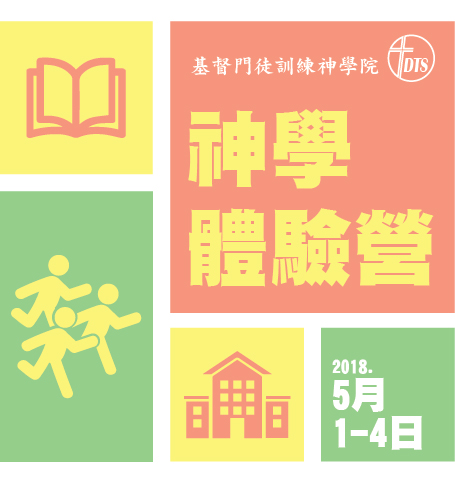 